Grudziądz, dnia 09.08.2022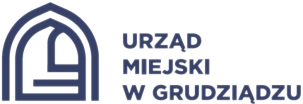 Urząd Miejski w GrudziądzuWydział Komunikacji Miejskiej WNIOSEKO UDZIELENIE LICENCJI NA WYKONYWANIE TRANSPORTU DROGOWEGO W ZAKRESIE POŚREDNICTWA PRZY PRZEWOZIE RZECZYOZNACZENIE  PRZEDSIĘBIORCY – STAŁE MIEJSCE WYKONYWANIA DZIAŁALNOŚCI,  ADRES I NR TELEFONU:drukowane litery lub pieczęć firmowaNIP/KRS IMIĘ I NAZWISKO – ADRES ZAMIESZKANIA OSOBY ZARZĄDZAJACEJ TRANSPORTEMImię i nazwiskoUlica 			 nr. domu     nr. mkod pocztowy					miejscowośćNR CERTYFIKATU KOMPETENCJI ZAWODOWYCH OSOBY ZARZĄDZAJACEJ TRANSPORETEMCZAS NA JAKI LICENCJA MA BYĆ UDZIELONA (2-15) / (15-30) / (30-50)Załączniki:oświadczenie członków organu zarządzającego osoby prawnej, osoby zarządzającej spółką jawną lub komandytową, a w przypadku innego przedsiębiorcy – osoby prowadzącej działalność gospodarczą, że spełnia wymóg dobrej reputacji o której mowa w art. 5c ust. 1 pkt 1 ustawy z dnia 6 września 2001 r. o transporcie drogowym (Dz. U. z 2022 r. poz. 180) – oświadczenie o niekaralności;dokumenty potwierdzające spełnienie warunków dot. posiadania sytuacji finansowej zapewniającej podjęcie i prowadzenie działalności gospodarczej w zakresie transportu drogowego określonej dostępnymi środkami finansowymi lub majątkiem w wysokości 50.000 euro, o których mowa w art. 5c ust. 3 ustawy z dnia 6 września 2001 r. o transporcie drogowym (Dz. U. z 2022 r. poz. 180);oświadczenie osoby zarządzającej transportem drogowym w przedsiębiorstwie wraz z kserokopią certyfikatu kompetencji zawodowych; pełnomocnictwo, jeżeli został ustanowiony pełnomocnikpotwierdzenie uiszczenia opłaty skarbowej w przypadku składania pełnomocnictwapotwierdzenie wpłaty w wysokości ____________zł na konto – gmina – miasto Grudziądz, ul. Ratuszowa 1, 86-300 Grudziądz, PKO BP oddz. I Grudziądz  86 1020 5040 0000 6002 0086 2110 lub w Kasie Urzędu Miejskiego w Grudziądzu ul. Ratuszowa 1;...................................................czytelny podpisKLAUZULA INFORMACYJNA RODOW związku z realizacją wymogów określonych w art. 13 ust. 1 i 2 rozporządzenia Parlamentu Europejskiego i Rady (UE) 2016/679 z dnia 27 kwietnia 2016 r. w sprawie ochrony osób fizycznych w związku z przetwarzaniem danych osobowych i w sprawie swobodnego przepływu takich danych oraz uchylenia dyrektywy 95/46/WE (ogólne rozporządzenie 
o ochronie danych) (Dz. Urz. UE  L 119 s.1, z późn. zm.) – zwanym dalej jako RODO, informujemy o zasadach przetwarzania Państwa danych osobowych oraz o przysługujących Państwu prawach z tym związanych:Administratorem Państwa danych osobowych przetwarzanych w Urzędzie Miejskim w Grudziądzu jest Prezydent Grudziądza, z siedzibą 
w Grudziądzu, przy ul. Ratuszowa 1.Kontaktować się z administratorem można w następujący sposób:listownie: ul. Ratuszowa 1, 86-300 Grudziądz,telefonicznie: +48 56 45 10 200,e-mail: bip@um.grudziadz.pl lub sekretariat@um.grudziadz.pl.Administrator wyznaczył Inspektora Ochrony Danych, z którym można kontaktować się we wszystkich sprawach związanych 
z przetwarzaniem danych osobowych oraz korzystania z praw związanych z przetwarzaniem danych e-mail: p.mazur@um.grudziadz.pl oraz pisemnie na adres wskazany na stronie http://bip.grudziadz.pl/strony/16801.dhtml.Pani/Pana dane osobowe Prezydent Grudziądza pozyskał w procesie udzielenia licencji/zezwolenia/zaświadczenia w wykonywaniu transportu drogowego osób/rzeczy i będą przetwarzane w celu realizacji uprawnień i obowiązków wynikających z ustawy z dnia 
6 września 2001 r. o transporcie drogowym  i  będą udostępniane Głównemu Inspektorowi Transportu Drogowego na podstawie art. 82 g w/w ustawy;Dane Pani/Pana osobowe będą przechowywane przez okres niezbędny do zrealizowania przepisów dotyczących archiwizowania danych obowiązujących u Administratora;Posiada Pani/Pan prawo żądania od Prezydenta Grudziądza sprostowania, usunięcia lub ograniczenia przetwarzania danych osobowych oraz do wniesienia sprzeciwu wobec takiego przetwarzania;Przysługuje Pani/Pan prawo wniesienia skargi do organu nadzorczego, którym jest Prezes Urzędu do Spraw Ochrony Danych Osobowych;Informuje Panią/Pana, że podanie danych osobowych jest wymogiem ustawowym wynikającym z ustawy z dnia 6 września 2001 r. 
o transporcie drogowym  i jest Pani/Pan zobowiązana do ich podania;Pani/Pana dane osobowe nie przetwarzane w sposób zautomatyzowany, a także nie będą poddawane procesowi profilowania oraz
 nie będą przekazywane do państwa trzeciego lub organizacji międzynarodowej.Opłata za licencje Opłata skarbowa za ewentualne pełnomocnictwo 17 zł.nr konta 80 1020 5040 0000 6802 0085 9595na okres od 2 do 15 lat800 złOpłata skarbowa za ewentualne pełnomocnictwo 17 zł.nr konta 80 1020 5040 0000 6802 0085 9595na okres od 16 do 30 lat900 złOpłata skarbowa za ewentualne pełnomocnictwo 17 zł.nr konta 80 1020 5040 0000 6802 0085 9595 na okres od 31 do 50 lat1000 złOpłata skarbowa za ewentualne pełnomocnictwo 17 zł.nr konta 80 1020 5040 0000 6802 0085 9595